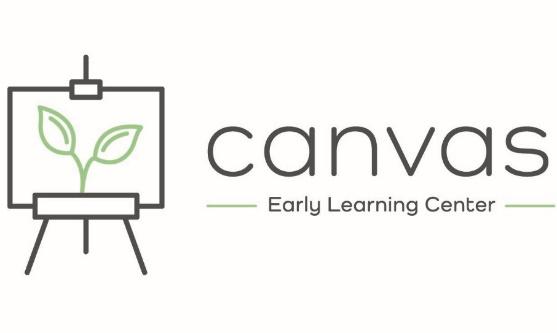 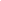 Registration Request Please fill in or circle all pertinent informationChild’s Name: _____________________________________ Nickname: ____________________     Male     FemaleBirthday: _____________________________                           Parent(s) Name(s): ___________________________________________Address: ___________________________________________________Contact Phone Number: ______________________________________Contact email: ______________________________________________Requested start date: ________________________________  (Canvas needs a minimum of two weeks’ notice before your child begins)How did you hear about us?      Newspaper/Dillonite		Radio		Referred by: ____________________________				Social Media		Online Search	Other: ____________________________________Monthly Tuition Rates Waitlist Priorities:  Our general waitlist is based on  first-come-first-serve.  However, waitlist for fall recognizes returning families as a priority until August 1st.  After August 1st, all families are considered on a first-come-first-serve basis for available openings.Email this form to:  aaron.canvaselc@gmail.com or bring in to the Center at 512 ½ North Washington OR 434 Poindexter St.  A welcome email will be sent to you as well as any additional information to enroll your child.  Please note that this form is for our waitlist only and does not reserve a space for your child.What schedule are you seeking for your child? Mark all that applyEnrollment FeesFull Day     Half day*        After school_____         ______               _____                   Monday_____         ______               _____                   Tuesday_____         ______               _____                   Wednesday_____         ______               _____                   Thursday_____         ______               _____                   Friday*For Half day indicate AM (7:45-12) or PM (12:15-5:15)____Drop In MembershipRegistration Fee:           $50Materials Fee:                $50         (materials fee will be charged upon enrollment in addition to the regular trimester schedule)* Scholarships do not pay for fees unless specifically noted in the agreement.  Fees are the responsibility of the parent.Infant - ToddlersInfant - Toddlers2-3 Year olds2-3 Year olds4-5 Year Olds4-5 Year OldsAfter SchoolDrop-In MembershipDrop-In MembershipFull DayHalf DayFull DayHalf DayFull DayHalf Day3:30-5:30as available4-5 Days/wk3 days2 days$800$600$400$500$375$250$725$545$365$455$345$230$675$510$340$425$325$215$195$145$100family membership0-23 months2-3 years4+ years$25$10/hr$9/hr$8/hr